良品铺子2019校园招聘一、企业简介良品铺子股份有限公司是一家致力于休闲食品研发、加工分装、零售服务的专业品牌连锁运营公司。门店、本地生活、社交电商、第三方电商平台、APP等5类渠道同步发展，成为全渠道、全品类、O2O发展的典范，已成为休闲零食领导品牌。
    2006年8月28日在湖北省武汉市武汉广场对面开立第一家门店，至今拥有门店数约2100家，线下门店业务覆盖湖北、湖南、江西、四川、河南、陕西、广东、江苏、重庆、广西及浙江等省份。
    2012年7月成立湖北良品铺子电子商务有限公司，为全国的消费者提供随时随地、方便快捷的购物服务。于2014年6月成立湖北良品铺子物流有限公司，并在全国建立分仓体系，为良品铺子的高速发展提供物流支持服务。良品铺子秉承着“品质·快乐·家”的企业文化本源，注重员工的培养与成长，努力给所有员工营造家的归属感。公司倡导“尊重人·培养人·成就人”的用人理念、“激情共创·快乐分享”的团队精神，热忱欢迎充满朝气、勇于挑战自己的应届毕业生加入！二、招聘要求1、2019届应届毕业生；2、统招本科及以上学历；3、性格开朗，有较强责任心和事业心；4、有意愿与良品铺子共同发展。三、招聘需求宣讲会行程五、员工发展1、良品铺子的用人理念是尊重人、培养人、成就人，良品铺子专属“六大计划”带你飞：种子计划、阳光计划、雨露计划、红枣计划、腰果计划、核桃计划；2、针对于应届生，集团配置专属“种子计划”和“阳光计划”，为应届生成长提供快速通道；3、所有校招应届生入职即可加入“种子计划”，种子计划为公司专业岗位和管理岗位储备；阳光计划是为公司中高层管理人才储备，培养成具有企业家精神的职业经理人。六、申请方式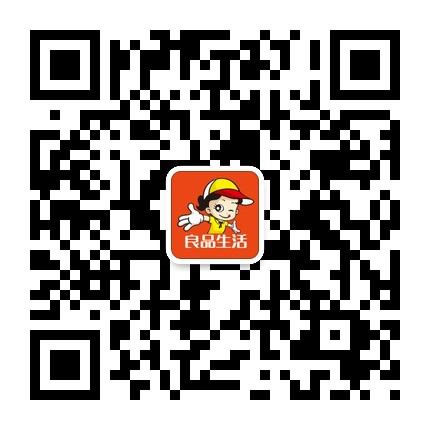 1、网申——在线测评——面试——签约2、投递简历：（1） PC端：lppz.zhiye.com  校园招聘-校招职位   （2）微信端：关注“良品生活LPPZ”微信公众号（或者扫描右边二维码），加入我们-校园招聘-校招职位,投递简历时，选择最近招聘站点；（3）宣讲会现场：扫描二维码网申；3、招募校园大使，请将个人简历发至此邮箱：fengdou@lppz.com，（邮件标题注明学校—姓名——校园大使，有机会获得终试直通卡和实习机会！），咨询电话：027-85518125。2019良品铺子校园招聘需求2019良品铺子校园招聘需求2019良品铺子校园招聘需求2019良品铺子校园招聘需求2019良品铺子校园招聘需求2019良品铺子校园招聘需求培养方向培养岗位学历要求投递建议工作地点需求人数阳光计划管培生阳光计划管培生本科专业不限，勇于接受挑战，追求卓越，坚韧不拔全国20储备区域管理类运营管理、市场策划、商品管理、人力资源、财务管理、选址拓店本科专业不限，市场营销、工商管理专业优先全国175电子商务类电商运营本科电子商务、信息管理类、      统计学相关专业武汉15电子商务类营销策划本科物流管理、统计学、供应链    管理类、食品研发专业武汉7电子商务类商品经营本科市场营销、语言文学类、新闻类、心理学类专业武汉6电子商务类视觉设计本科视觉设计类相关专业武汉2采购管理类采购专员本科专业不限，食品、农学、       财务相关专业优先武汉16商品供应链管理类物流专员本科物流管理相关专业武汉、嘉兴、成都22商品供应链管理类品类计划、规划管理、
供应商管理本科统计学/数学等
相关专业武汉8商品供应链管理类商品专员本科专业不限全国7人资财务类人力资源本科人力资源管理相关专业全国7人资财务类财务管理本科财务管理相关专业武汉18IT研发类产品助理本科计算机、财务/人资/物流     相关专业武汉9IT研发类JAVA开发、测试、
ERP开发、架构运维、大数据开发本科计算机、电子信息
相关专业武汉18策划设计类内容策划、包装设计、市场策划本科市场营销/设计
相关专业武汉8质量管理类感官质检、理化质检本科食品质量与安全相关专业武汉12良品铺子2019秋季校招宣讲会行程表良品铺子2019秋季校招宣讲会行程表良品铺子2019秋季校招宣讲会行程表良品铺子2019秋季校招宣讲会行程表良品铺子2019秋季校招宣讲会行程表良品铺子2019秋季校招宣讲会行程表省份区域学校宣讲日期开始时间宣讲地点湖北武汉武汉工程大学2018/11/114:00流芳校区一教L1103湖北武汉武昌首义学院2018/11/513:3011号楼109湖北武汉中南民族大学2018/11/614:3011教学楼105招聘厅湖北武汉武汉大学2018/11/1514:30信息学部 就业中心第三报告厅湖南长沙湖南农业大学2018/11/814:30文渊馆洽谈室（一）重庆重庆重庆理工大学2018/11/816:00学生活动中心A201备注：若信息有变更，请以学校官网公布为准备注：若信息有变更，请以学校官网公布为准备注：若信息有变更，请以学校官网公布为准备注：若信息有变更，请以学校官网公布为准备注：若信息有变更，请以学校官网公布为准备注：若信息有变更，请以学校官网公布为准